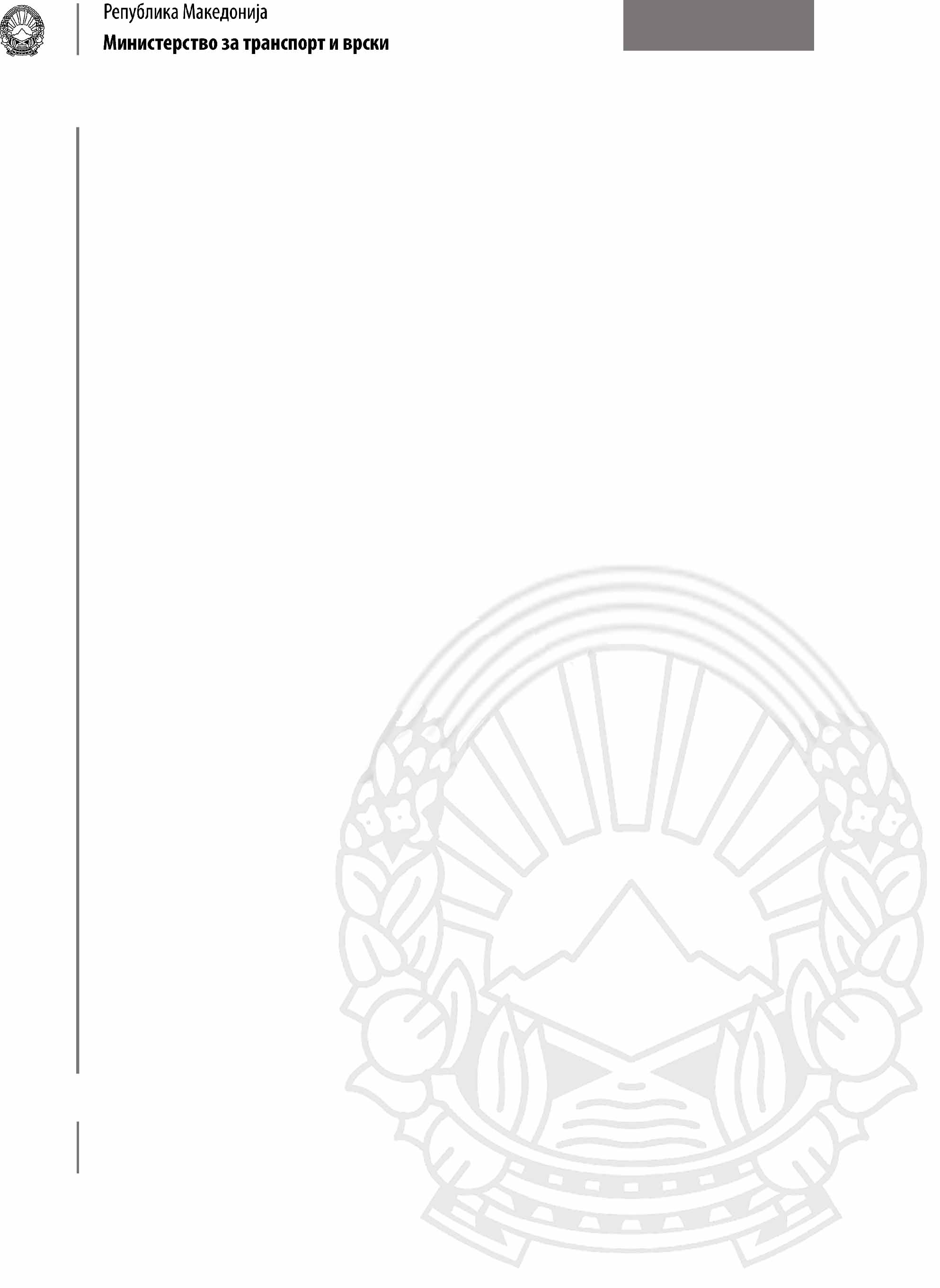                                                                        РЕПУБЛИКА МАКЕДОНИЈА                                                                     МИНИСТЕРСТВО ЗА ПРАВДА                                                   ПРЕДЛАГАЧ:ВЛАДА НА РЕПУБЛИКА МАКЕДОНИЈА                                                              ПРЕТСТАВНИЦИ:                                                                                              -   д-р Рената Дескоска, министер                                                                                                             -  Оливер Ристовски, заменик министер                                                          ПОВЕРЕНИЦИ:- ПРЕДЛОГ НА  ЗАКОН ЗА ИЗМЕНУВАЊЕ  И ДОПОЛНУВАЊЕ НА ЗАКОНОТ ЗА СУДОВИТЕСкопје ноември  2018 годинаВовед:I. ОЦЕНА НА СОСТОЈБАТА ВО ОБЛАСТА   ШТО ТРЕБА ДА СЕ УРЕДИ И ПРИЧИНИ ЗА ДОНЕСУВАЊЕ НА ЗАКОНОТДонесувањето на Закон за изменување и дополнување на Законот за судовите произлегува  од потребата  за реформа на судството во Република Македонија, зацртана во Стратегијата за реформа на правосудниот сектор, стратегиската цел на Република Македонија  за членство во ЕУ и НАТО и  потребата  за остварување на преземените обврски  за спроведување на ефикасни и континуирани реформи во судството базирани  на европските стандарди. Со последните изменувања и  дополнувања на Законот за судовите  беше извршено негово усогласување со измените предвидени во Законот за судски совет на Република Македонија  .Основната  намера на Владата на Република Македонија за членство во Европската Унија налага продолжување на реформите во областа судство и негово натамошно унапредување .Основната цел на предлагањето на овој закон е натамошно негово усогласување со забелешките дадени од страна на Венецијанската комисија  и со насоките содржани во Стратегијата за реформа на правосудниот сектор со кој се врши подобрување на текстот на законот, се врши ревидирање во делот на организација и надлежност на судовите се предвидуваат нови поострени критериуми за избор на судија,  се врши редефинирање на основите за разрешување и за утврдување на одговорности се предлага основање на Центар за координирање и управување со  информатичко-комуникациски технологии во правосудството во рамките на Министерството за правда   чија основна надлежност е менаџирање со центрите за информатичка технологија во правосудните институции.Од наведените причини, се оцени дека е неопходно да се пристапи кон итна измена на одредбите од овој закон.  Текстот на Законот беше на мислење на надлежните институции.II. ЦЕЛИ, НАЧЕЛА И ОСНОВНИ РЕШЕНИЈАЗаконот чие донесување се предлага се заснова врз истите  начела врз кои се заснова основниот текст на закон.III. ОЦЕНА НА ФИНАНСИСКИТЕ ПОСЛЕДИЦИ ОД ПРЕДЛОГОТ НА ЗАКОН ВРЗ БУЏЕТОТ И ДРУГИТЕ ЈАВНИ ФИНАНСИСКИ СРЕДСТВА.Донесувањето на Законот ќе предизвика фискални импликации врз Буџетот на Република Македонија.IV. ПРОЦЕНА НА ФИНАНСИСКИТЕ СРЕДСТВА ПОТРЕБНИ ЗА СПРОВЕДУВАЊЕ НА ЗАКОНОТ, НАЧИН НА НИВНО ОБЕЗБЕДУВАЊЕ, ПОДАТОЦИ ЗА ТОА ДАЛИ СПРОВЕДУВАЊЕТО НА ЗАКОНОТ ПОВЛЕКУВА МАТЕРИЈАЛНИ ОБВРСКИ ЗА ОДДЕЛНИ СУБЈЕКТИЗаконот нема да предизвика материјални обврски за други субјекти.ПРЕДЛОГ ЗАКОН ЗА ИЗМЕНУВАЊЕ И ДОПОЛНУВАЊЕ НА ЗАКОНОТ ЗА СУДОВИТЕЧлен 1Во Законот за судовите („Службен весник на Република Македонија“ бр.58/06, 35/08, 150/10 и 83/18 )  во член 5  ставот (1), се менува и гласи:„(1) Пред судовите се заштитуваат слободите и правата на човекот и граѓанинот и правата на другите субјекти во Република Македонија.“Член 2Во членот  9  зборовите „судска власт“  се заменуваат со зборовите „постапка пред суд, а по зборот „имунитет“ се става точка и зборовите до крајот на реченицата се бришат“.Член 3Во член 12  во ставот (2) зборот „покарактеристични“ се брише.Член 4Во член 28 став (1)  во точката 22. Зборовите „Основен суд Скопје I Скопје“ се заменува со зборовите „ Основен кривичен суд Скопје “ , а во точката 23. зборовите „Основен суд Скопје II Скопје“ се заменуваат со зборовите „ Основен граѓански суд Скопје “.Член 5Во член 29 став 1 во точката 3. зборовите  „Скопје I Скопје и  Скопје II Скопје“  се заменуваат со зборовите „ Основен кривичен суд Скопје и Оснoвен граѓански суд Скопје “Член 6Во член 30  став (1) алинејата 3 се менува и гласи:„- во постапки за меѓународна поравна помош“.Во став (2)  во алинејата 11 запирката се заменува со сврзник„и“ и  алинејата 12 се брише.Член 7Во член 31 став (1) алинејата 2 се брише.Во алинејата 3 која станува алинеја 2 по зборот „екстрадиција“ се додаваат зборовите „ , трансфер на осудени лица, признавање и извршување на странски судски  одлуки,“ Во ставот (2) зборовите „по граѓански спорови“ се заменуваат со зборовите „во граѓански и трговски работи“Во ставот (3)  зборот „ставовите (1) и (2) се заменуваат со зборовите „ став (1) алинеја 1, 3 и 4 и став (2) “Во ставот (3) се додава нова алинеја,  која гласи:-Надлежноста од став (1) алинејата 2 ќе ја вршат судовите :Основен суд Битола, Основен суд Гостивар, Основен кривичен суд Скопје и Основен суд Штип, за  подрачјата на апелационите подрачја на кои припаѓаат.“Член 8Во член 32 во ставот (1) зборовите Основниот суд Скопје I-Скопје се заменуваат со зборовите „Основниот кривичен суд Скопје“.Во ставот (2) зборовите „Скопје II Скопје и Штип“ се заменуваат со зборовите „Штип и Основен граѓански суд Скопје“, а зборовите  „Основниот суд Скопје II-Скопје “ со зборовите Основниот граѓански суд Скопје“.В ставот (3) зборовите „суд Скопје I -“ се заменуваат со зборовите „кривичен суд“.Во ставот (4) зборовите „ суд Скопје II-“ се заменуваат со зборовите „граѓански суд“Член  9Во член 37   став (1)  по алинејата 7се додава нова алинеја 8 која гласи:„- донесува етички Кодекс за судиите и судиите поротници,“Во алинеите 8 и 9 кои стануваат алинеи 9 и 10  зборот „поднесува“ се заменува со зборовите „може да поднесе“.Во алинејата 10 која станува алинеја 11 зборовите „спроведува избори на членови“ се заменува со зборовите „ именува состав“.Член 10По членот 38  се додава нов член 38-а, кој гласи:„Член 38-а Судија на основен суд со проширена надлежност со судиски стаж до две години  може да одлучува само во постапки од член 30 на овој закон.“ Член 11Во член 39 во ставот (9) по точката на крајот од првата реченица, се додава нова реченица која гласи: „По истекот на времето за кое судијата е упатен да работи во друг суд или друг специјализиран оддел задолжително се враќа на работа во судотодносно специјализираниот оддел  од кој е упатен.“Член 12Во член 42 по ставот (1) се додава нов став (2), кој гласи:„(2) Судија-поротник се избира за време од четири години, со право на повторен избор.“Ставовите  (3), (4) и (5) стануваат ставови  (4), (5) и (6).Член 13Член 44 се менува и гласи:„(1) Судскиот совет на Република Македонија е одговорен за утврдување на оптималниот број на судии и судии поротници по судови во Република Македониј(2) Оптималниот број на судии и судии поротници се определува со одлуки, по прибавено мислење од општата седница на Врховниот суд на Република Македонија и мислење од седницата на судиите на соодветниот суд и врз основа на анализа и проекција за слободни судиски места и запазување на принципот на соодветна и правична застапеност на припадниците на заедниците кои не се мнозинство во Република Македонија, согласно Годишната програма за работа на Судскиот совет на Република Македонија.(3) Одлуките од ставот (1) на овој член се објавуваат во „Службен весник на Република Македонија“.Член 14Во член 45 став (1) во алинејата 3 зборовите „ за што се вршат здравствени прегледи“ се заменуваат со зборовите„ што се докажува со лекарска потврда’.Во алинејата 6 се брише зборот „активно“Се додава нова алинеја 7, која гласи:„-во моментот на изборот со правосилна пресуда да не му е изречена казна или прекршочна санкција забрана за вршење професија, дејност или должност за дело поврзано со вршење на правна професија или за друго кривично дело за кое е предвидена  казна затвор од шест месеци и .“Во ставот (2) бројот 7 се заменува со број 6.Во ставот (3) зборовите „ставот (1) алинеи 3,7 и 8 на“  се бришат, а по зборот Македонија се брише точката и се додаваат зборовите „ со подзаконски акт.“Член 15Во член 45-а се додава нов став (6) која гласи:„(6) Потврдите за положен тест за интегритет и психолошки тест имаат важност од три години.“Член  16Членот 46 се менува и гласи:„(1) Посебни услови за избор на судија во основен суд, апелационен суд и во Врховен суд на Република Македонија се:За судија на основен суд може да бид избрано лице:- кое ја завршило почетната обука за Академија за судии и јавни обвинители и -судија кој е избран за подрачјето на еден основен суд по истек на четири години непрекинат судиски стаж во односниот суд може да биде избран за подрачјето на друг основен суд.За судија на апелационен суд може да биде избрано лице: -кое има работно искуство од најмалку четири години непрекинат стаж како судија во основен суд , Управен или Виш управен суд до моментот на пријавување на изборот, кое од страна на надлежниот орган е оценето со позитивна оцена, согласно со закон и е меѓу првите пет рангирани кандидати на огласот.  -судија кој е избран за подрачје на еден апелационен суд по истек на шест години непрекинат судиски стаж во односниот суд може да биде избран за подрачјето на друг апелационен суд врз оснива на критериуми од точката 2. на овој член. За судија на Врховен суд на Република Македонија може да биде избрано лице:- кое има работно искуство од најмалку шест години  стаж како судија во апелационен суд  суд до моментот на пријавување на изборот и кое од страна на надлежниот орган  е оценето со позитивна оцена, согласно со закон и е меѓу првите пет рангирани кандидати на огласот.  (2) Посебни услови за избор на судија во Управниот суд и Вишиот управен суд се:1. За судија на Управниот суд може да биде избрано лице кое ја завршило почетната обука за судуу и јавни обвинители или има работно искуство од најмалку четири години непрекинат судиски стаж како судија во основен суд до моментот на пријавувањето за избор и кое од страна на надлежен орган  е оценето со позитивна оцена, согласно со закон и е меѓу првите пет рангирани кандидати на огласот.2.  За судија на Вишиот управен суд може да биде избрано лице кое има работно искуство од намалку шест години непрекинат судиски стаж како судија во апелационен или во Управниот суд до моментот на пријавувањето за избор и кое од страна на надлежен орган е оценето со позитивна оцена, согласно со закон и е меѓу првите пет рангирани кандидати на огласот.(3) Судија на Европскиот суд за човекови права кој  ги исполнува условите од член  45  од овој закон може да биде избран за судија во сите степени на судството.Член 17Во член 47  ставот (1), се менува и гласи:„(1) Претседател на суд се избира од редот на судиите  кои имаат  најмалку шест години непрекинат судиски стаж во суд од ист или повсок степен, под услови, во постапка и начин утврдени со закон, за време од четири години со право на уште еден избор во суд од ист степен.“Ставот (2) се менува и гласи:„(2) За претседател на суд се избира судија кој од страна на Судскиот совет на Република Македонија е оценет со позитивна оценка, согласно со закон и е меѓу првите три  рангирани  кандидати на огласот.“Во ставот (3) по зборовите „прв судија “ се додаваат зборовите „ меѓу еднаквите“.Во ставот (4) по зборот „мандат“ се додаваат зборовите „со акциски план“ се става точка и зборовите до крајот на реченицата се бришат.По ставот (5)  се додава нов став (6), кој гласи:„(6) Доколку на огласот за избор на претседате на суд не се јавил ниту еден кандидат или ниту еден од пријавените кандидати не ги исполнуваат законските услови за избор, Судскиот совет објавува нов оглас за избор на претседател на суд во рок од 10 дена.Ставот  (6) станува став  (7). Член 18Во член 52 во ставот (1) точката на крајот на реченицата се брише и се додаваат зборовите „, освен во случаи предвидени со  закон “Во ставот (4) зборовите „обука на“ и „определени“ се бришат.По ставот (4) се додава нов став (5), кој гласи:(5) Судијата за периодот додека предава како едукатор во Академијата за судии и јавни обвинители , може да ја извршува судиската функција во намален обем, согласно закон.Ставови (5) и (6) стануваат ставови (6) и (7).Член 19Во чен 53 во ставот (1) по зборовите „Уставен суд, се става запирка и се додаваат зборовите „Јавен обвинител на Република Македонија“ , а по зборот „директор“ се додаваат зборвите „или заменик директор“.По ставот (2) се додава нов став (3),кој гласи:„(3) Судијата чиј брачен другар е именуван за амбасадор на република Македонија во странство, судиската функција му мирува за времето додека истиот ја врши амбасадорската функција во странство и по истек на 1 дека од нејзиното завршување има право да се врати на работа во судот каде му мирува судиската функција.“Член 20Во член 56 став (1) алинејата 2 се брише.Член 21Членот 63 се менува и гласи:„За правата од членовите 61 и 62 на овој закон по барање на судијата одлучува Судскиот совет на Република Македонија, а средствата се обезбедуваат од Судскиот буџет.“Член 22Во член 67 во ставот (2) точката на крајот на реченицата се брише и се додаваат зборовите „ согласно закон и постојат оправдани причини за оддалечување од вршење на функцијата.“Член 23Во член 71 во ставот (1)  по зборовите „Судска стипендија“ се додаваат зборoвите „по пат на конкурс“.По ставот (1) се додава нов став (2), кој гласи:„(2)Одлуката од ставот (1) на овој член ја донесува Судскиот совет на Република Македонија, водејќи пред се сметка за резултатите во работењето на судијата и неговата специјализација во област.“Став (2) станува став (3).Член 24Насловот на Глава V се менува и гласи:V. ПРЕСТАНОК,РАЗРЕШУВАЊЕ И ОСНОВИ ЗА ОДГОВОРНОСТЧлен 25Во член 73 во  ставот  (1) алинејата 3, се менува и гласи:„- ги исполнува услови за старосна пензија,“ Алинејата 4,   се менува и гласи:„- настапат условите од членот 52 на овој закон, освен кога судиската функција мирува под услови утврдени со закон.“Ставот (2), се менува и гласи: „(2) Судскиот совет на Република Македонија најдоцна во рок од 10 дена од денот на исполнување на условите од ставот (1) на овој член утврдува престанок на судиската функција со што на судијата му престанува и правото на плата. “Ставот (3) се брише.Член 26Во член 74 по ставот (2) се додава нов став (3) кој гласи:„(3) Во случај на полесен облик на повреда на основите од став (1) на овој член, на судијата може да му биде изречена дисциплинска мерка.“ Ставот (3) станува став (4). Се додава нов став (5), кој гласи:„(5) Судијата се разрешува од судиската функција согласно основите предвидени во член 75 и 76 на овој закон ако повредата е сторена:- со намера или очигледна небрежност по вина на судијата без оправдани причини и- повредата предизвикала тешки последици.Член 27Во член 75 став (1) алинеите 1, 2 и 3  се менуваат и гласат:„-ако континуирано не ги исполнува критериумите за успешност во работењето, а согласно критериумите и постапката утврдена со Закон;- без оправдани причини не ги закажува рочиштата во предметите кои му се доделени во работа или на друг начин ја оддолговлекува постапката или не го зема предметот во работа;- земе во работа предмет кој не му е распределен преку системот за автоматска распределба на предмети. “Алинеите: 4, 5, 6, 7,8,9 и10 се бришат.Член 28Во член 76 став (1) точките: 3),  5),   и 8), се бришат.Точка точка 4) станува точка 3)Точка 9) станува точка 5), се менува и гласи:„5) неовластено издава класифицирани информации или јавно изнесува информации и податоци за судски предмети со што се повредува обврската за заштита на тајноста на постапката утврдена со закон и кога јавноста е исклучена согласно закон или.“По точката 5) се додава нова точка 6), која гласи:„-ги повреди обврските од Законот  за спречување на корупција и судир на интереси ако тоа е утврдено со одлука на  Државната комисија за спречување на корупцјаВо ставот (2)   бројот 3) се заменува со број 2), и броевите  6), 7), 8) и 9) се  заменуваат со бројот 5, а зборот „три“ се заменува со „шест“.Во ставот (3) бројот 4) се заменува со број 3).Член 29Во член 77 став (1) точката 2), се менува и гласи:„2) искористување на својата функција и угледот на судот за остварување на свои приватни интереси,“Во точката 3) по зборот „задолженија“ се става точка запирка и зборовите до крајот на реченицата се бришат.Во точката 4)  зборот „правата“ се заменува со зборот „правилата“Во Точката 6)  пред сврзникот „и“ се додаваат зборовите „за време на судењата“Точката 7)  се брише.Во ставот (2) бројот „три“ се заменува со број „шест“.Член 30Во член 78 во ставот 1 алинејата 3 се брише.Во ставот (2) зборовите „ упатување на стручна обука или“ се бришат,  по зборовите  „Судски совет“ се става запирка и се додаваат зборовите „ предложен за судија во меѓународен суд“ и по зборот „директор“ се додаваат зборовите „или заменик директор“.Се додава нов став (3), кој гласи:„(3) При определување и изрекување на дисциплинските мерки задолжително се земаат во предвид тежината на повредата, степенот на одговорност, околностите под кој е сторена повредата и однесувањето на судијата, последиците од сторената повреда како и претходно изречени дисциплински мерки.“Член 31Во член 79 став (1) алинејата 1, се менува и гласи:„-пречекорување и повреда на законски овластувања,“Алинеите 3, 5, 8  и 10 се бришат.Член 32По членот 86 се додава нов член 86-а, кој гласи:„(1)Во Министерството за правда се формира  Центар за координирање и управување со информатичко-комуникациска технологија во правосудните органи.(2)Министерството за правда е корисник на статистичките податоци во базите на податоци од информатичкиот систем во правосудството.(3)Центарот е надлежен за креирање и реализација на стратегии и политики во информатичко-комуникациската техологија во правосудството.(4)Министерот за правда со подзаконски акт го определува начинот на функционирање на информатичко-комуникациската технологија во правосудството.“Член 33Во член 98 во ставот (1) запирката на крајот на реченицата се брише и се додаваат зборовите „ како и прием на писмени поднесоци“.Член 34Во член 99  се додава нов став (3), кој гласи:„Во Врховниот суд на Република Македонија се формира работно тело за стандардизација на постапките во судовите во состав од еден судија на Врховен суд на Република Македонија, по еден судија од секој апелационен суд, еден судија од Управен суд, еден судија на Виш управен суд, еден судија од основен суд и администратор на Врховниот суд на Република Македонија.“Ставот (3) кој станува став (4), се менува и гласи:„(4)Донесените правосилни одлуки судовите задолжително ги објавуваат на веб-страницата на судот во рок од седум дена , на начин утврден со закон.“Ставовите  (4) и (5) стануваат ставови  (5) и (6), а  ставовите (6) и (7) кои стануваат ставови (7) и (8)  се бришат.                                                                                Член 35Работното тело за стандардизација на постапките во судовите од членот 38 на овој закон ќе се формира во рок од три месеци од денот на влегувањето во сила на овој закон.Подзаконските прописи предвидени со овој закон ќе се донесат во рок од три месеци од денот на влегување во сила на овој закон.                                                                              Член 36Овој закон влегува во сила осмиот ден од денот на објавувањето во „Службен весник на Република Македонија“.ОБРАЗЛОЖЕНИЕ НА ПРЕДЛОГ - ЗАКОНОТ ЗА ИЗМЕНУВАЊЕ И ДОПОЛНУВАЊЕ НА ЗАКОНОТ ЗА СУДОВИТЕI. ОБЈАСНУВАЊЕ НА СОДРЖИНАТА НА ОДРЕДБИТЕ НА ПРЕДЛОГ ЗАКОНОТПредлогот на Законот за изменување и дополнување на Законот за судовите содржи  36 члена.Со членот 1 се врши прецизирање на основната надлежност на судовите пред кои се остварува заштитата на слободите и правата на човекот и граѓанинот како и правата на другите субјекти во нашата држава.Со членот 2  се интервенира во постојнот член 9 со кое се врши прецизирање на Уставното начело за еднаквост на граѓаните пред Уставот и законите.Со членот 3 во одредбата од законот со која се уредува внатрешната организација на судот за формирање на специјализирани судски оддели се брише зборот „покарактеристични“ со што се дава поширока можност на судовите за формирање на оддели, а со цел за зајакнување на можноста за специјализација на судиите за работа по одделен вид предмети. Со членовите 4 и  5 и 8 се врши преименувања на  називот на Основниот суд Скопје I Скопје и Основниот суд Скопје II Скопје во Основен кривичен суд Скопје и Основен граѓански суд Скопје, а согласно нивната надлежност. Со членот 6 воедно се интервенира во постојниот член 30 со кој е пропишана стварната надлежност на судовите и се проширува надлежноста на судовите со оснивна надлежност да постапуваат по предмети од меѓународна правна пмош и воедно се брише надлежноста за спроведување на истраги и истражни дејствија, и водење на тапии, од причина што истите не се во надлежност на судовите.Со предлог членот 7 се интервенира во постојниот член 31 и се уредува постапувањето по предмети за трансфер на осудени лица, признавање и  извршување на странски судски одлуки.Со предлог членот 9 се интервенира во постојниот член 37 од законот, а согласно насоките предвидени со Стратегијата за реформа на правосудниот сектор и  се предвидува надлежност на општата седница на Врховниот суд на Република Македонија да донесува етички Кодекс за судиите и судиите поротници.Со членот 10 се додава нов член 38-а со кој воведува нова категорија на таканаречени млади судии со кој се предвидува во период од две годни новоизбраниот судија да суди за предмети од надлежност на основен суд со основна надлежност. Се оцени дека периодот од две години е доволен за постигнување на доволна судиска стручност на младите судии да можат да бидат вклучени во редовниот распоред на тековни предмети, а согласно препораката од Оценската мисија на ТАИЕКС за обука на судии и јавни обвинители од 23.04.2018 годинаСо членот 11 од Предлог законот се предвидува обврска судијата кој времено е упатен да работи во друг суд или во друг специјализиран оддел заради зголемен обем на работа, по истек на времето за кое е упатен задолжително да се врати на работа во судот од кој е делегиран односно во специјализираниот оддел. Ова се предлага од причина што се оцени дека е потребно да се преоценува потребата за времено делегирање на судиите имајќи во предвид дека истата може да се врши без согласност на судијата, без оглед на фактот што законодавецот предвидел право на приговор. Со членот 12 од Предлог законот се определува четиригодишен мандат за судија поротник со право на повторен избор.Во членот 13  се предвидува обврска на Судскиот совет на Република Македонија да го утврдува оптималниот број на судии и судии поротници  по судовите врз основа на прибавено мислење од надлежната седница на судии и анализа и проекција за слободни судиски места. Оваа измена се предлага согласно забелешките на Оценската мисија на ТАИЕКС за обука на судии и јавни обвинители во Република Македонија извршена во период од 23.04.2018 до 26.04.2018 година, а согласно која „не постои планирање на човечки ресурси и нема стратешко планирање за вработување на судии или јавни обвинители, ниту за правни соработници и друг помошен персонал.Огласот за судии и јавни обвинители од страна на Судскиот совет и Советот на јавни обвинители се чини дека е направен по случаен избор.“ Советот располага со сите потребни статистички показатели (број на судии и стручен  персонал, број на предмети по судови по област, движење на предмети по години и согласно новопредвидената надлежност истиот мора да ја следи работата на судовите и судиите) и истиот има капацитет за исполнување на наведената обврска.Со членот 14  се врши прецизирање и доработка на постојниот член 45 во кој се пропишани општите  условите кој едно лице треба да ги исполнува за да биде избрано за судија. Имано, се предлага општата здравствена состојба кандидатот за судија да ја докажува со лекарска потврда. Понатаму од кандидатите за судии не се бара активно познавање на определен странски јазик, односно полагањето на јазикот е во рамките на приемниот испит во Академијата за судии и јавни обвинители каде во самиот тест се определува степенот на знаење на идниот судија согласно што доколку истиот биде примен во Академијата за судии и јавни обвинители ќе му се овозможи натамошно стручно унапредување и на знаењето од странскиот јазик.Со членот 15 од предлог законот се пропишува временскиот рок на важење на потврдите за положен тест за интегритет и психолошки тест. Имено досега за секое конкурирање кандидатот мораше да ги полага овие  тестови  без оглед на тоа дали истите веќе ги положил во тековната година. Цениме дека рокот од три години е оптимален за нивна важност.Со членот 16 се предвидува можност и судија избран за подрачјето на еден основен или апелационен суд по истек на определне број години непрекинат судиски стаж во односниот суд може да биде избран за подрачјето на друг основен односно апелационен суд . Целта на овој предлог е да се овозможи движење на судиите од исте степен на различни апелациони подрачја како и можност судија од суд со основна надлежност да биде избран во суд со проширена надлежност. Воедно, се предлага можност за судија во сите степени на судството да биде избран судија кој вршел судиска функција во  Европскиот суд за човекови права,  а согласно препораката од Оценската мисија на ТАИЕКС за обука на судии и јавни обвинители од 23.04.2018 година. Исто така за сите степени на судството се предвидува можност Судскиот совет да избира судија од првите пет рангирани кандидати, според законски критериуми, пријавени на конкурсот, имајќи го во предвид неговото дискреционо право за избор на судија.Со членот 17 се воведува новина во однос на изборот на Претседател на суд со тоа што се предвидува истиот да има најмалку шест години непрекинат судиски стаж во суд од ист или повисок степен истиот треба да биде оценет со позитивна оценка и да е меѓу првите три рангирани кандидати на огласот.Со членот 18 се предлага  судиите едукатори во Академијата за судии и јавни обвинители да им се овозможи да ја вршат судиската функција во намален обем, во зависност од должината на нивниот ангажман во Академијата.Со членот 19 се уредува мирувањето на функцијата судија и се предлага истата да мирува ако судијата е избран за  судија на меѓународен суд, судија на Уставен суд, Јавен обвинител на Република Македонија или директор или заменик директор на Академијата за судии и јавни обвинители. Ссе проширува можноста за судиите да можат да конкурираат и бидат избрани за Јавен обвинител на Република Македонија, а согласно искуството на државите од Европската унија.Со членот 21 се предлага за правата од членовите 61 и 62 во кои се уредува временото упатување на судија на работа во друг суд да одлучува Судскиот совет на Република Македонија, а средствата да се обезбедуваат од Судскиот буџет. Во досегашното решение за овие права одлучуваше Судскиот  буџетски совет. Имајќи ја во предвид основната надлежност на Судскиот совет како гарант на судската самостојност и независност, а и од причина што Советот одлучува за времено упатување на судијата да суди во друг суд, се оцени дека за остварувањето на овие права неопходно е да одлучува Судскиот совет.Со членот 22 се дополнува основот за можност за времено оддалечување на судија од вршење на судиска функција кога е поведена постапка  за утврдување на одговорност доколку постојат оправдани причини за оддалечување од вршење на судиската функција. Се отстранува можноста Советот времено да го оддалечи судијата од вршењето на судиската функција со секое поведување на постапка за утврдување на одговорност и истата е сега можна само доколку постојат за тоа оправдани причини.Со членот 23 се доработуваат основите  и условите за доделување на судска стипендија на начин што се предвидува истото да биде по основ на конкурс и одлуката да биде заснована пред се на резултатите од работењето на судијата и неговата потесна специјализација во работата.Со членот 25 се врши правно редакциско подобрување на текстот на одредбата и воедно се менува основот за престанување на судиската функција и наместо со навршување на 64 години старост се пропишува истата да престанува со исполнување на услови за старосна пензија, согласно Уставната одредба. Анализата на законите од областа на судството на земјите членки на Европската унија како и на државите од нашето опкружување  укажа дека  во Република Македонија е нај низок прагот за пензионирање на судиите. Распонот на години старост како услов за пензионирање воглавно се движат помеѓу 67 до 70 години старост. Согласно наведеното оценивме дека измената што се предлага е оправдана. Со предлог членот 26 се интервенира во постојниот член 74 на начин што се додава нов став (3) со кој се овозможува  во случај на полесен облик на повреда на основите за разрешување на судија, на судијата да може да му биде изречена дисциплинска мерка, наместо разрешување, а согласно препораката на Венецијанската комисија. Воедно се предлага разрешување на судија од судска функција да биде можно само ако повредата е сторена со намера или очигледна небрежност по вина на судијата без оправдани причини и повредата да предизвикала сериозни последици.Со членот 27 се интервенира вопостојниот член 75 во основите за утврдување на нестручно и несовесно вршење на судиската функција. Имено, согласно препораките на меѓународната заедница и Венецијанската комисија разрешувањето на судиите да биде возможно само за најсериозни видови на повреди, и истиот да не може да се разрешува само доколку една негова пресуда го прекршува правото на судење во разумен рок, се предлага како основ за нестручно и несовесно работење да се смета:ако континуирано не ги исполнува критериумите за успешност во работењето,  а согласно критериумите и постапката утврдена со Закон. без оправдани причини не ги закажува рочиштат во предметите кои му се доделени во работа или на друг начин ја оддолговлекува постапката или не го зема предметот во работа и земе во работа предмет кој не е распределен преку системот за автоматкса распределба на предмети.Останатите основи се предлага да се бришат од причина што дел од нив влегуваат во делото злоупотреба на службена положба и овластување и воедно се непрецизни и можат да доведат до разрешување на судија за преземени процесни дејствија или донесени одлуки за кои е всушност надлежен, без оглед на тоа дали одлуката била поништена од страна на повисокиот суд. Измените кои се предлагаат се согласно препораките на Венецијанската комисија која препорачува „основите за разрешување на судија треба да бидат условени од два елемента: објективен елемент кои се однесува на тежината на повредата и сериозноста на штетата причинета од судијата и субјективен елемент: намерата на судијата да го прекрши законот или негова груба и очигледна небрежност.“Од претходно наведените причини се предлагаат измените и во членот 28, а кои се однесуваат на основите за утврдување на потешка дисциплинска повреда како основ за разрешување на судија. Во наведената смисла се предлагаат следните основи:членување во политичка партија,оневозможување на вршење надзор над судиската работа од страна на повисок суд, потешка повреда  на јавниот ред и мир со која се нарушува угледот на судот и неговиот углед утврдена со правосилна судска одлука, прима подароци и други користи во врска со судиската работа;јавно изнесува класифицирани информации или јавно изнесува информации и податоци за судски предмети со што се повредува обврската за заштита на тајноста на постапката утврдена со закон и кога јавноста е исклучена согласно закон..Со членот 29 од Предлог законот се предлага измена во член 77 во точката 2) односно како основ за поведување на постапка за утврдување на одговорност на судија се предлага „искористување на својата функција и угледот на судот за остварување на свои приватни интереси“. Ова се предлага со цел за заштита на угледот на судијата и воедно можност истата да не биде искористена за остварување на негова  лична корист. Едновремено основот од точката 7) се оцени дека преставува сериозна повреда и истата е прелоцирана во основите за разрешување на судија.Со членот 30 се предлага бришење на дисциплинската мерка упатување на дополнителни часови стручна обука во Академијата за судии и јавни обвинители од причина што се оцени дека истата е безпредметна согласно новите редефинирани основи за разрешување на судија и дисциплинско казнување и новиот систем на оценување заради унапредување. Воедно се додава нов став (3) со кој се предвидува при определување и изрекување на дисциплинска мерка на судијата задолжително да се земаат во предвид тежината на повредата, степенот на одговорност, околности под кој е сторена повредата и однесувањето на судијата, последиците од сторената повреда како и претходно изречени дисциплински мерки. Овој став е согласно укажувањето на Венецијанската комисија која предлага дополнување на овој член каде посебно треба да се имаат во предвид тежината на прекршокот, сериозноста на сторената штета и степенот на вина на судијата.Со  членот 31 се интервенира во постојниот член 79 со кој се утврдени основите за разрешување на Претседател на суд од функцијата претседател. Измената која се предлага е во однос на алинејата 1 од ставот (1)  со која како основ за разрешување се предлага -пречекорување и повреда на законските овластувања. Едновремено се предлага бришење на  алинеите 3, 8 и 10 кои се однесуваат на -неизвршување или ненавремено извршување на работите на судската управа, неисполнување на програмата за работа и -ако не го извести Судскиот совет за сторена потешка дисциплинска повреда од страна на судијата за која се поведува постапка за дисциплинска одговорност на судија, согласно со членот 76 од Законот за судовите. Ова се предлага од причина што истиот основ е содржан во алинеите 1 и 12 на истиот член.Со членот 32 се додава нов член 86-а  со кој се предлага основање на Центар за координирање и управување со информатичко-комуникациската технологија во правосудните органи. Ова се оцени како неопходно заради воедначување на податоците кои се добиваат од сите правосудни органи, имајќи во предвид дека Министерството за правда е надлежна институција за изготвување и менаџирање со Стратегијата за информатичка технологија. Исто така се прецизира дека Министерството за правда се јавува само како корисник на статистичките податоци од овој систем со што ќе се надмине сегашниот проблем на невоедначени  статистички податоци по правосудните институции. Оваа измена е неопходна за периодот што следи во однос на оценувањето на областа правосудство во процесот на Евро-атланската интеграција.Со членот 33 се пропишува обврска на судот во услови на штрај задолжително да врши прием на писмена. Оваа измена е со цел да се заштитат правата на странките  во однос на запазувањето на пропишани процесни рокови.Со членот 34 се уредува составот на работното тело за стандардизација на постапките во судовите пред Врховниот суд на Република Македонија.Со членот 35 се предвидува рок од три месеци за формирање на Работното тело за стандардизација на постапките во судовите.Членот 36 го предвидува влегувањето во сила на законот.II. МЕЃУСЕБНА ПОВРЗАНОСТ НА РЕШЕНИЈАТА СОДРЖАНИ ВО ПРЕДЛОЖЕНИТЕ ОДРЕДБИРешенијата содржани во предложените одредби се меѓусебно поврзани и претставуваат една правна целина.III. ПОСЛЕДИЦИ ШТО ЌЕ ПРОИЗЛЕЗАТ ОД ПРЕДЛОЖЕНИОТ ЗАКОН ЗА ИЗМЕНУВАЊЕ И ДОПОЛНУВАЊЕ НА ЗАКОНОТ ЗА СУДОВИТЕОДРЕДБИ ОД ЗАКОНОТ ЗА СУДОВИТЕ КОИ СЕ МЕНУВААТ                                                            Член 5(1) Судовите ги штитат слободите и правата на човекот и граѓанинот и правата на другите правни субјекти доколку тоа според Уставот не е во надлежност на Уставниот суд на Република Македонија. (2) На граѓаните и другите правни субјекти им се гарантира судска заштита во однос на законитоста на поединечните акти на органите на државната управа или организации и други органи што вршат јавни овластувања. Член 9Никој не е изземен од судската власт, освен кога со Уставот и со меѓународните договори ратификувани во согласност со Уставот се утврдени случаи на имунитет пред судската власт. Член 12(1) Работата во судовите по правило се врши во  специјализирани судски оддели. (2) Специјализираните судски оддели се формираат во зависност од видот и обемот на работа во судот, и тоа во кривична област, малолетнички криминалитет, граѓанска, стопанска област, работни спорови и за други покарактеристични видови спорови од делокругот на работата на судовите. (3)Во рамките на специјализираниот судски оддел се остварува специјализација на судиите.                                        2. Месна надлежност                                                    Член 28(1) Основните судови се основаат за следниве подрачја на општини: 1. Основен суд во Берово за подрачјето на општините:    Берово и Пехчево; 2. Основен суд во Битола, за подрачјето на општините: Битола, Могила Новаци   и Демир Хисар, со Судско одделение во Демир Хисар; 3. Основен суд во Виница за подрачјето на општината Виница; 4. Основен суд во Велес за подрачјето на општините: Велес, Градско и Чашка; 5. Основен суд во Гевгелија за подрачјето на општините: Гевгелија, Богданци, Дојран и Валандово, со  Судско одделение во Валандово; 6.  Основен  суд  во  Гостивар  за  подрачјето  на  општините:  Гостивар,  Врапчиште, Маврово и Ростуша; 7. Основен суд во Дебар за подрачјето на општините:  Дебар и Жупа; 8.  Основен  суд  во  Делчево  за  подрачјето  на  општините:  Делчево  и  Македонска Каменица; 9. Основен суд во Кавадарци за подрачјето на општините: Кавадарци и Росоман; 10. Основен суд во Кичево за подрачјето на општините: Кичево, Вранештица, Другово, 
Зајас, Осломеј, Пласница  и Македонски Брод, со Судско одделение во Македонски Брод; 11. Основен суд во Кочани за подрачјето на општините: Кочани, Зрновци, и Чешиново - Облешево; 12. Основен суд во Кратово за подрачјето на општината Кратово; 13. Основен суд во Крива Паланка за подрачјето на општините: Крива Паланка и Ранковце; 14. Основен суд во Куманово за подрачјето на општините: Куманово, Липково и Старо Нагоричане; 15. Основен суд во Крушево за подрачјето на општината Крушево; 16. Основен суд во Неготино за подрачјето на општините: Неготино и Демир Капија; 17. Основен суд во Охрид за подрачјето на општините: Охрид и Дебарца; 18.  Основен  суд  во  Прилеп  за  подрачјето  на  општините:  Прилеп,  Долнени  и Кривогаштани; 19. Основен суд во Радовиш за подрачјето на општините: Радовиш и Конче; 20. Основен суд во Ресен за подрачјето на општината Ресен; 21. Основен суд во Свети Николе за подрачјето на општините: Свети Николе и Лозово; 22. Основен суд Скопје I - Скопје за подрачјето на општините: Центар, Карпош, Ѓорче Петров, Сарај, Кисела Вода, Аеродром,   Бутел, Гази Баба, Чаир , Шуто Оризари, Чучер Сандево, Сопиште, Студеничани, Зелениково, Петровец, Илинден и Арачиново; 23. Основен суд Скопје II - Скопје за подрачјето на општините: Центар, Карпош, Ѓорче Петров, Сарај, Кисела Вода, Аеродром,   Бутел, Гази Баба, Чаир , Шуто Оризари, Чучер Сандево, Сопиште, Студеничани, Зелениково, Петровец, Илинден и Арачиново; 24. Основен суд во Струга за подрачјето на општините: Струга и Вевчани; 25.  Основен  суд  во  Струмица  за  подрачјето  на  општините:  Струмица,  Василево, Босилово и Ново Село; 26. Основен суд во Тетово за подрачјето на општините: Тетово, Боговиње, Брвеница, Желино, Јегуновце и Теарце и 27. Основен суд во Штип за подрачјето на општините: Штип, Карбинци   и Пробиштип, со  Судско одделение во Пробиштип. (2)  Судското  одделение  на  основниот  суд    врши  надлежности  на  основен  суд  за подрачјето на општините за кои е основано. (3) Во случај на формирање на нови општини, подрачјата на судовите определени од ставот (1) на овој член  остануваат непроменети.        Член 29Апелационите судови се основаат за следниве подрачја: 1. Апелационен суд во Битола за подрачјата на основните судови во Битола, Крушево, Охрид, Прилеп, Ресен и Струга; 2. Апелациониот суд во Гостивар за подрачјата на основните судови во Гостивар, Тетово, Кичево и Дебар; 3. Апелационен суд во Скопје за подрачјата на основните судови во Велес, Гевгелија, Кавадарци, Кратово, Крива Паланка, Куманово, Неготино, Скопје I   - Скопје и Скопје II -Скопје и 4. Апелационен суд во Штип за подрачјата на основните судови во Берово, Виница, Делчево, Кочани, Радовиш, Свети Николе, Струмица и Штип.2. Стварна надлежност на судовите                                                                                         Член 30(1) Основните судови со основна надлежност за подрачјата за кои се основани, се надлежни да одлучуваат во прв степен по кривични дела и прекршоци, и тоа: - за кривични дела за кои со закон како главна казна е определена казна затвор до пет години, ако за некои кривични дела не е предвидена надлежност на друг суд, - за кривични дела за кои со посебен закон е определена надлежност на суд со основна надлежност, -  да  спроведуваат  истрага  или  истражни  дејствија  за  кривични  дела  од  својата надлежност, -  за  сите видови  на  прекршоци, освен  за прекршоци  кои  со  закон  се  ставени  во надлежност на орган на државна управа или организација или друг орган што врши јавни овластувања и - за жалби и приговори за постапките за кои се надлежни овие судови. (2) Основните судови со основна надлежност се надлежни да одлучуваат во прв степен по граѓански спорови, и тоа: - за спорови во имотно-правните и други граѓанско-правни односи на физички и правни лица,   чија вредност е до 50.000 евра во денарска противвредност, доколку со закон не е предвидена надлежност на друг суд, - за спорови за утврдување и оспорување на татковство, мајчинство, утврдување на постоење на брак, за поништување на брак и развод на брак, - за законска издршка, - за чување и воспитување на деца, 
- за смеќавање на владение, 
- за доживотна издршка, - за надоместок на штета која не надминува 50.000 евра во денарска противвредност, - во постапка за обезбедување и извршување, - за работни односи, - во спорови од наследно-правни односи, 
- во вонпарнични и оставински работи, 
- да водат тапии и - за други работи утврдени со закон. Член 31 (1)  Основните  судови  со  проширена  надлежност  покрај  надлежноста  утврдена  во членот 30 од овој закон за подрачјата за кои се основани, се надлежни да одлучуваат по кривични дела, и тоа : - за оние за кои со закон е предвидена казна затвор над пет години и за кривични дела и прекршоци извршени од деца, -  да  спроведуваат  истрага  и  истражни  дејствија  за  кривични  дела  од  својата надлежност, - да постапуваат по предмети за екстрадиција, - по жалби и приговори за постапките за кои се надлежни и - да решаваат за постапки за меѓународна правна помош утврдена со закон. (2)  Основните  судови  со  проширена  надлежност  покрај  надлежноста  утврдена  во членот 30 од овој закон за подрачјата за кои се основани, се надлежни да одлучуваат по граѓански спорови, и тоа: - за спорови во имотно-правните и други граѓанско-правни односи на физички и правни лица,   чија вредност е над 50.000 евра во денарска противвредност, доколку со закон не е предвидена надлежност на друг суд, - во трговски спорови во кои двете странки се правни лица или државни органи, како и спорови од авторски и други сродни права и права од индустриска сопственост,  -  во постапка за стечај и ликвидација, - во спорови за утврдување и обезбедување за присилно извршување и -за спорови на домашни правни и странски лица кои произлегуваат од нивните 
меѓусебни стопански, односно трговски односи. (3) Надлежноста од ставовите (1) и (2) на овој член ќе ја вршат судовите и тоа: Основниот суд во Битола и за подрачјето на Основниот суд во Ресен; Основниот суд во Прилеп и за подрачјето на Основниот суд во Крушево; Основниот суд во   Охрид за подрачјето на Основниот суд во Охрид; Основниот суд во Струга за подрачјето на Основниот суд во Струга; Основниот суд во Гостивар и за подрачјето на основните судови во Кичево и Дебар; Основниот суд во Тетово за подрачјето на Основниот суд во   Тетово; Основниот суд во Куманово и за подрачјето на основните судови   во Крива Паланка и Кратово; Ос-
новниот суд во Кочани и за подрачјето на основните судови во Берово, Виница и Делчево; Основниот суд во Велес и за подрачјето на основните судови во Гевгелија, Кавадарци и Неготино; Основниот суд во Струмица и за подрачјето на Основниот суд во Радовиш и Основниот суд во Штип и за подрачјето на Основниот суд во Свети Николе.                                                                                             Член 31(1)  Основните  судови  со  проширена  надлежност  покрај  надлежноста  утврдена  во членот 30 од овој закон за подрачјата за кои се основани, се надлежни да одлучуваат по кривични дела, и тоа : - за оние за кои со закон е предвидена казна затвор над пет години и за кривични дела и прекршоци извршени од деца, -  да  спроведуваат  истрага  и  истражни  дејствија  за  кривични  дела  од  својата надлежност, - да постапуваат по предмети за екстрадиција, - по жалби и приговори за постапките за кои се надлежни и - да решаваат за постапки за меѓународна правна помош утврдена со закон. (2)  Основните  судови  со  проширена  надлежност  покрај  надлежноста  утврдена  во членот 30 од овој закон за подрачјата за кои се основани, се надлежни да одлучуваат по граѓански спорови, и тоа: - за спорови во имотно-правните и други граѓанско-правни односи на физички и правни лица,   чија вредност е над 50.000 евра во денарска противвредност, доколку со закон не е предвидена надлежност на друг суд, - во трговски спорови во кои двете странки се правни лица или државни органи, како и спорови од авторски и други сродни права и права од индустриска сопственост,  -  во постапка за стечај и ликвидација, - во спорови за утврдување и обезбедување за присилно извршување и -за спорови на домашни правни и странски лица кои произлегуваат од нивните 
меѓусебни стопански, односно трговски односи. (3) Надлежноста од ставовите (1) и (2) на овој член ќе ја вршат судовите и тоа: Основниот суд во Битола и за подрачјето на Основниот суд во Ресен; Основниот суд во Прилеп и за подрачјето на Основниот суд во Крушево; Основниот суд во   Охрид за подрачјето на Основниот суд во Охрид; Основниот суд во Струга за подрачјето на Основниот суд во Струга; Основниот суд во Гостивар и за подрачјето на основните судови во Кичево и Дебар; Основниот суд во Тетово за подрачјето на Основниот суд во   Тетово; Основниот суд во Куманово и за подрачјето на основните судови   во Крива Паланка и Кратово; Ос-
новниот суд во Кочани и за подрачјето на основните судови во Берово, Виница и Делчево; Основниот суд во Велес и за подрачјето на основните судови во Гевгелија, Кавадарци и Неготино; Основниот суд во Струмица и за подрачјето на Основниот суд во Радовиш и Основниот суд во Штип и за подрачјето на Основниот суд во Свети Николе.Член 32 (1) Во Основниот суд Скопје I - Скопје се формира специјализирано судско одделение надлежно за судење на дела од областа на организираниот криминал и корупција    за целата  територија  на  Република  Македонија.  Специјализираното  судско  одделение  е надлежно да суди за: - кривични дела извршени од структурирана група од три или повеќе лица, која постои одреден временски период и дејствува со цел да изврши едно или повеќе кривични дела за кои  е  предвидена  казна  затвор  од  најмалку  четири  години,  со  намера  директно  или индиректно да се стекне со финансиска или друга корист, - кривични дела извршени од структурирана група или злосторничка организација на територијата на Република Македонија или други држави или кога кривичното дело е подготвено или планирано во Република Македонија или во друга држава, - кривични дела злоупотреба на службена положба и овластување од членот 353 став 5, примање на поткуп од значителна вредност од членот 357 и противзаконито посредување од членот 359 сите од Кривичниот законик, извршени од избран или именуван функционер, службено лице или одговорно лице во правно лице и - кривични дела неовластено производство и пуштање во промет на наркотични дроги, психотропни супсанции и прекурсори од членот 215 став 2, перење пари и други приноси од казниво дело од значителна вредност од членот  273, терористичко загрозување на уставниот поредок и безбедноста од членот 313, давање поткуп од поголема вредност од членот 358, незаконито влијание врз сведоци од членот 368-а, злосторничко здружување од членот  394, терористичка организација од членот  394-а, тероризам од членот  394-б, 
кривични дела трговија со луѓе од членот 418-а, кривични дела криумчарење со мигранти од членот 418-б, трговија со малолетно лице од членот 418-г и за другите кривични дела против човечноста и меѓународното право од Кривичниот законик, независно од бројот на сторителите. (2) Основните судови во Битола, Тетово, Скопје II - Скопје и Штип се надлежни за водење  на  судски  регистар  за  политички  партии  и  тоа  Основниот  суд  во  Битола  за подрачјето  на  Апелациониот  суд  Битола,  Основниот  суд  Тетово  за  подрачјето  на Апелациониот  суд  Гостивар,  Основниот  суд  Скопје  II -  Скопје  за  подрачјето  на Апелациониот суд Скопје и Основниот суд Штип за подрачјето на Апелациониот суд Штип,  а  Основниот  суд  Скопје  II  -  Скопје  за  водење  единствен  судски  регистар  на политичките партии врз основа на податоците добиени од надлежните судови. (3)  Основниот  суд  Скопје  I -  Скопје  е  кривичен  суд  со  основна  и  проширена надлежност за подрачјето на општините Центар, Карпош, Ѓорче Петров, Сарај, Кисела Вода, Аеродром,    Бутел, Гази Баба, Чаир, Шуто Оризари, Чучер Сандево, Сопиште, Студеничани, Зелениково, Петровец, Илинден и Арачиново. (4) Основниот  суд  Скопје  II  -  Скопје  е  граѓански  суд  со  основна  и  проширена 
надлежност за подрачјето на општините Центар, Карпош, Ѓорче Петров, Сарај, Кисела Вода, Аеродром,    Бутел, Гази Баба, Чаир, Шуто Оризари, Чучер Сандево, Сопиште, Студеничани, Зелениково, Петровец, Илинден и Арачиново. Член 37(1) Врховниот суд на Република Македонија на општа седница: - утврдува начелни ставови и начелни правни мислења по прашања од значење за обезбедување на единство во примената на законите од страна на судовите по сопствена иницијатива  или  по  иницијатива  на  седниците  на  судиите  или  судските  оддели  од судовите, и ги објавува на веб страницата на Врховниот суд на Република Македонија,- дава мислења по предлози на закони и други прописи кога со нив се уредуваат прашања од значење за работата на судовите, - разгледува прашања во врска со работата на судовите, примената на законите и судската практика, -донесува деловник за својата работа, 
- донесува програма за работа на судот, - поднесува предлог до Судскиот совет на Република Македонија за времено упатување на судија во друг суд, - поднесува барање за поведување на дисциплинска постапка против судија, - поднесува барање за поведување на постапка за утврдување на нестручно и несовесно вршење на судиска функција, - поднесува иницијатива за поведување на постапка пред Судскиот совет на Република Македонија за утврдување на трајно загубена способност за вршење судиска функција, - спроведува избор на членови на Советот за одлучување по жалби против одлука донесена од  Судскиот совет на Република Македонија, согласно  закон, 
- решава по барања за заштита на законитоста против одлуките на своите совети, 
- одлучува по барање за изземање на претседателот на Врховниот суд на Република Македонија, - го разгледува извештајот за својата работа и извештаите за работата на   судовите во Република Македонија од аспект на ажурноста и квалитетот на работата, донесува заклучоци по  нив  одговорен е да го следи нивното спроведување и 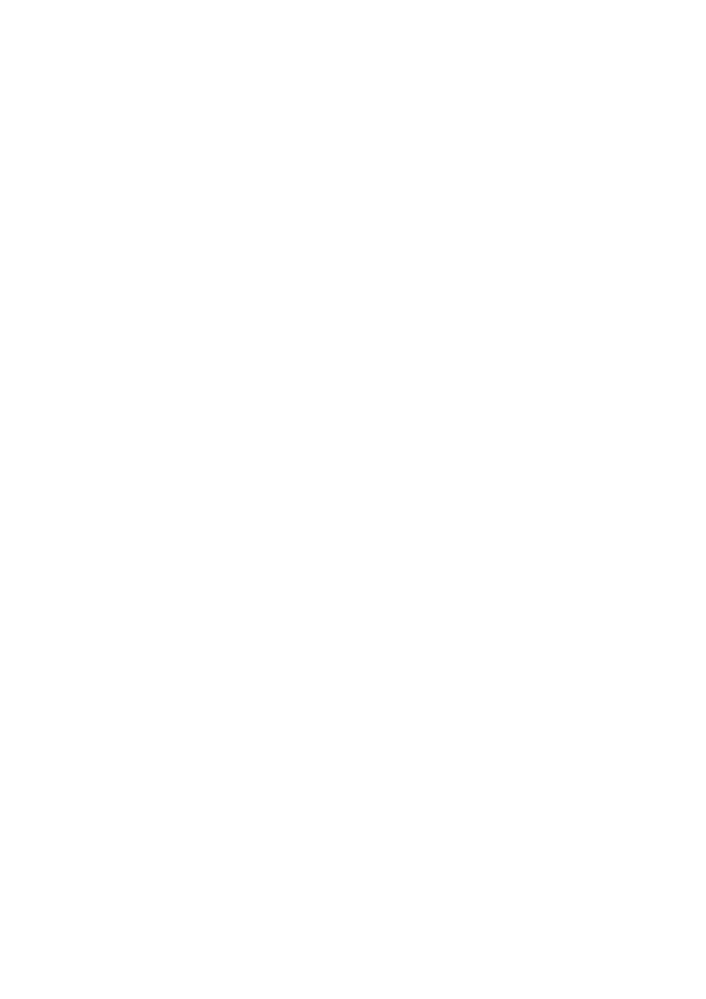 - врши и други работи утврдени со закон. (2) Начелните ставови и начелните правни мислења што ги утврдува Врховниот суд на Република Македонија на општа седница се задолжителни за сите совети на Врховниот суд на Република Македонија. (3) Утврдените начелни ставови и  правни мислења по прашања од значење за обезбедување на единство во примената на законите од страна на судовите Врховниот суд  на  Република  Македонија задолжително ги  објавува на веб страницата.(4) Врховниот суд на Република Македонија доставува Годишен извештај за својата работа, до Судскиот совет на Република Македонија најдоцна до крајот на февруари тековната година за претходната година.III. СУДИИ И СУДИИ ПОРОТНИЦИ Член 38(1) Судиската функција ја вршат судии. Судијата се избира без ограничување на траење на мандатот. (2) Судиите постапуваат во сите работи што со закон се ставени во судска надлежност. (3)  Во судењето учествуваат и судии-поротници кога тоа е утврдено со закон.    Член 39(1) Судиската функција судијата ја врши во судот во кој е избран. (2) Судијата по правило се избира да суди во соодветни области. (3) Судијата не може да биде преместен од еден во друг суд против негова волја. (4) Распоредот на судиите се врши со годишен распоред за работа кој го утврдува претседателот  на  судот  по  претходно  прибавено  мислење  од  седницата  на  судиите, односно општата седница на Врховниот   суд на Република Македонија, водејќи сметка за определбата на судијата за специјализација по кривична, граѓанска, стопанска, управна и друг вид правна област. (5) При определувањето на претседатели на специјализираните одделенија и оддели се почитува судискиот стаж и резултатите во работењето.(6) Судијата не може да биде преместан од еден во друг судски оддел против негова волја. (7) Судијата може да бара преместување од еден во друг оддел. (8) По исклучок, судијата може да биде распореден во друг судски оддел против негова волја  со  писмено  образложена  одлука  на  претседателот  на  судот,  а  по  претходно прибавено мислење од   општата седница на Врховниот суд на Република Македонија, кога тоа го бара зголемениот обем и предметот на работа во судот, но најдолго за време од една година. (9) По исклучок, судија на апелационен суд и   на основен суд може да биде времено упатен, но најдолго за време од една година да суди во друг суд од ист степен или во понизок суд или од еден во друг специјализиран оддел, кога поради спреченост и изземање на судија или поради значително зголемен обем на работа, намалена ажурност или поради сложеност на предметите е доведено во прашање тековното работење на судот. (10) Временото упатување на судија од ставот (9) на овој член го врши Судскиот совет на Република Македонија и за тоа веднаш го известува претседателот на судот од кој се упатува и претседателот на судот во кој  времено  се упатува судијата. (11)   Против одлуката од ставовите (4) и (7) на овој член судијата може   да вложи приговор  во  рок  од  три  дена  до  општата  седница  на  Врховниот  суд  на  Република Македонија, кој е должен да одлучи по приговорот во рок од седум дена. (12) Против одлуките на ставовите (8) и  (9) од овој член судијата може   да вложи приговор во рок од три дена до Судскиот совет на Република Македонија, кој е должен да одлучи по приговорот во рок од седум дена. Одлуката на Судскиот совет на Република Македонија е конечна. Член 42(1) Судии-поротници ги избира и разрешува Судскиот совет на Република Македонија под услови и во постапка определена со закон.   (2)  За судија поротник може да биде избран полнолетен државјанин на Република Македонија со завршено најмалку средно образование, кој активно го владее македонскиот јазик, ужива углед за вршење на оваа функција  и кој не е постар од 60 години.    (3)  Судијата поротник за судење на малолетници се избира од редот на лица со искуство во воспитанието и образованието на млади.    (4) По изборот, судиите поротници задолжително посетуваат специјализирана обука организирана од Академијата за судии и јавни обвинители, за што Академијата им издава потврда за завршена обука.    (5) Содржината, времетраењето и спроведувањето на обуката од ставот (4) на овој член се утврдува во специјализирана програма за обука на судии - поротници од страна на Академијата за судии и јавни обвинителиЧлен 44(1)  Судскиот  совет  на  Република  Македонија  со  одлука  го  определува  бројот  на судиите во секој суд, а по прибавено мислење од општата седница на Врховниот суд на Република Македонија и мислење од седницата на судиите на соодветниот суд. (2) Судскиот совет на Република Македонија по предлог на седниците на основните и апелационите судови со одлука го определува бројот на судиите поротници во секој суд. (3) Одлуките од ставовите  (1) и  (2) на овој член се објавуваат во "Службен весник на Република Македонија". Член 45(1) За судија може да биде избрано лице кое ги исполнува следниве  услови: - да е државјанин на Република Македонија, - активно да го владее македонскиот јазик, - да е работоспособен и да има општа здравствена способност, за што се вршат здравствени прегледи - дипломиран правник со завршено четиригодишно високо образование на правни студии или дипломиран правник со стекнати 300 кредити според Европскиот кредит - трансфер систем (ЕКТС),  или нострифицирана диплома од правен факултет во странство за стекнати 300 кредити, - да има положено правосуден испит во Република Македонија,- активно да познава еден од трите најчесто користени јазици на Европската Унија (англиски, француски или германски),- практична работа со компјутери и - да ужива углед, да поседува интегритет за вршење на судиската функција и да поседува  социјални  способности  за  вршење  на  судиската  функција,  за  што  се спроведуваат тестови за интегритет и психолошки тестови.(2) Условот од ставот 1 алинеја 7 на овој член е потребен за прием на кандидати за судија за почетна обука во Академијата за судии и јавни обвиители и истиот се полага во рамките на приемниот испит во Аадемијата за судии и јавни обвинители.(3) Потребните  видови  на  здравствените  прегледи,  формата  и  содржината  на психолошкиот тест и тестот за интегритет, како и нивото на практичната работа со компјутери од ставот (1) алинеи 3, 7 и 8 на овој член ги уредува Судскиот совет на Република Македонија.                                                                                          Член 45-а(1) Психолошкиот тест кој го спроведува Судскиот совет на Република Македонија има за цел по пат на проверка на социјалните способности да ги афирмира кандидатите за вршење на функцијата судија. (2) Тестот за интегритет кој го спроведува Судскиот совет на Република Македонија се заснова врз постојните етички и професионални кодекси за вршење на функцијата судија и има за цел   проверка на етичките и моралните вредности на кандидатот за вршење на фунцијата судија и се состои од: - тест кој се спроведува во писмена форма и анонимно, врз основа на стандардно утврдена листа на прашања. (3)  Судскиот  совет  на  Република  Македонија  е  должен  при  спроведувањето  на психолошкиот тест и тестот за интегритет, да води сметка за заштита на личните податоци, угледот и достоинството на кандидатот, согласно со закон. (4) За спроведувањето на психолошкиот тест и првиот дел на тестот   за интегритет Судскиот совет на Република Македонија ангажира стручни лица од независна и целосно акредитирана професионална институција. (5) Психолошкиот тест се спроведува врз основа на меѓународно признати психолошки тестови за вршењето на функцијата судија кои се применуваат во најмалку една од земјите членки на Европската унија и ОЕЦД.Член 46(1) Посебни услови за избор на судија во основен суд, апелационен суд и во Врховниот суд на Република Македонија се: - за судија на основен суд може да биде избрано лице кое ја завршило почетната обука во Академијата за судии и јавни обвинители, - за судија на апелационен суд може да биде избрано лице кое има работно искуство од најмалку четири години непрекинат судиски стаж како судија во основен суд до моментот на пријавувањето за избор, кое во две редовни последователни оценувања   од страна на Судскиот совет на Република Македонија е оценето со највисока позитивна оцена и во однос на другите пријавени лица има добиено најголем број бодови, согласно со закон, или судија во Управниот суд или Вишиот управен суд кој во последната година од страна на Судскиот совет на Република Македонија е оценет со највисока позитивна оцена и во однос на 
другите пријавени лица има добиено најголем број бодови, согласно со закон и - за судија на Врховниот суд на Република Македонија, може да биде избрано лице кое има работно искуство од најмалку шест години непрекинат судиски стаж како судија во апелационен суд до моментот на пријавувањето за избор и кое во две редовни последователни оценувања од страна на Судскиот совет на Република Македонија е оценето со највисока позитивна оцена и во однос на другите пријавени лица има добиено најголем број бодови, согласно со закон или судија во Управниот суд или Вишиот управен суд кој 
во две редовни последователни оценувања од страна на Судскиот совет на Република Македонија е оценет со највисока позитивна оцена и во однос на другите пријавени лица има добиено најголем број бодови, согласно со закон. (2) Посебни услови за избор на судија во Управниот суд и во Вишиот управен суд се: - за судија на Управниот суд може да биде избрано лице кое има работно искуство од најмалку четири години непрекинат судиски стаж како судија во основен суд до моментот на пријавувањето за избор и кое во две редовни последователни оценувања од страна на Судскиот совет на Република Македонија е оценето со највисока позитивна оцена и во однос на другите пријавени лица има добиено најголем број бодови, согласно со закон или лице кое има пет години стаж на правни работи во државен орган со потврдени резултати во работата или кое во две редовни последователни оценувања е оценето со највисока позитивна оцена, согласно со закон и - за судија на Вишиот управен суд може да биде избрано лице кое има работно искуство од најмалку три години непрекинат судиски стаж како судија во Управниот суд до моментот на пријавувањето за избор и кое во две редовни последователни оценувања од страна на Судскиот совет на Република Македонија е оценето со највисока позитивна оцена и во однос на другите пријавени лица има добиено најголем број бодови, согласно со закон или лице кое има шест години стаж на правни работи во државен орган со потврдени резултати во работата или кое во две редовни последователни оценувања е оценето со највисока позитивна оцена, согласно со закон.Член 47(1) Претседател на суд се избира од редот на судиите на Република Македонија, под услови, во постапка и на начин како што се врши избор за судија во соодветниот суд. Претседателот на судот се избира за време од четири години, со можност повторно да биде избран на истата функција уште четири години. (2) За претседател на суд се избира судија кој во две редовни последователни оценувања од страна на Судскиот совет на Република Македонија е оценет со највисока позитивна оцена и во однос на другите пријавени лица има добиено најголем број бодови, согласно со закон.(3) Претседателот на судот има статус и функција на прв судија на соодветниот суд. (4) Кандидатот за претседател на суд кон пријавата и другите документи приложува програма за работа во текот на мандатот, која задолжително содржи мерливи параметри и временски рамки за реалзација на програмските цели по календарски години. (5) Оглас за избор на претседател на суд, Судскиот совет на Република Македонија објавува два месеца пред истекот на мандатот на постојниот претседател на суд. Од пријавените  кандидати  кои  ги  исполнуваат  потребните  услови  Судскиот  совет  на Република  Македонија  најдоцна  два  месеца  по  распишувањето  на  огласот  избира претседател на суд.(6)  Претседателот на судот кој нема повторно да биде избран на истата функција продолжува да работи како судија во судот во кој претходно ја вршел судиската функција. Член 52(1) Судиската функција е неспојлива со функцијата пратеник, односно член на совет на општина односно градот Скопје и со функциите во   државните   органи, општината и градот Скопје. (2) Судијата не може да врши каква и да е друга јавна функција или професија, освен функција определена со закон, а која не е во спротивност со нивната независност и самостојност во вршење на судиската функција. (3) Судијата не може да биде член на управен или надзорен одбор на трговско друштво или друго правно лице кое е основано заради стекнување на добивка. (4) Судијата може да биде едукатор или да држи предавања на Академијата за обука на судии  и  јавни  обвинители  и  на  високообразовна  институција  и  да  учествува  во определени научни проекти. (5)  Судијата не смее својата функција и угледот на судот да ги користи за остварување на свои приватни интереси. (6) Судијата не смее да членува и да врши политичка функција во политичка партија или да остварува партиска и политичка активност. Член 53(1)   Ако судијата е   именуван или избран за член на Судскиот совет на Република Македонија или за судија на меѓународен суд, судија на Уставен суд или директор на Академијата за обука на судии и јавни обвинители, судиската функција му мирува за времето додека ја врши должноста за која е именуван, односно избран. (2) По истекот на мандатот за кој е именуван, судијата има право да се врати во судот од кој заминал на вршење на другата должност. Член 56(1)  Посебни права на судијата во вршењето на судиската функција се: - да има посебна заштита на неговата личност, на семејството и имотот, по негово барање или по барање на претседателот на судот до полицијата во местото на живеење, секогаш кога за тоа постојат сериозни причини за неговата безбедност и -  да има службена патна исправа.  (2) Посебните права од ставот (1) алинеја 1 се однесуваат и за судија во пензија. Член 63За  правата  од  членовите  61  и  62  на  овој закон  по  барање  на  судијата,  одлучува Судскиот буџетски совет. Член 71(1) Судска стипендија се доделува на судија за постдипломски студии на право и за специјалистички студии на право во државата, или во странство,   односно за стручно оспособување на некое друго стручно подрачје кое е поврзано со судиската работа, а не може да се оствари во рамките на Академијата на судии и јавни обвинители. (2) Средствата за судска стипендија се обезбедуваат од Судскиот буџет. 1. Престанок на судиската функцијаЧлен 73(1)   На судија му престанува судиската функција, ако:- тоа сам го побара,- трајно ја загуби способноста за вршење на судиската функција, што го утврдува Судскиот совет на Република Македонија,- со навршување на 64 години старост, - ги исполни условите за старосна пензија, - биде избран или именуван на друга јавна функција, освен кога судиската функција мирува под услови утврдени со закон  и - е осуден со правосилна судска пресуда за кривично дело на безусловна казна затвор од најмалку шест месеца. (2) Судскиот совет на Република Македонија во случаите од ставот (1) на овој член, утврдува престанок на судиската функција. (3)   Со денот на престанокот на судиската функција што го утврдува Судскиот совет на Република Македонија по основите од ставот (1) на овој член на судијата му престанува правото на плата. Член 74(1) Судијата се разрешува од судиската функција:- поради потешка дисциплинска повреда што го прави недостоен за вршење насудиската функција пропишана со закон и- поради нестручно и несовесно вршење на судиската функција под условиутврдени со закон.(2) Одлука за разрешување на судијата донесува Судскиот совет на РепубликаМакедонија.(3) Со денот на правосилност на одлуката за разрешување на судијата одстрана на Судскиот совет на Република Македонија според основите од ставот (1)на овој член на судијата му престанува правото на плата.3. Нестручно и несовесно  вршење на  судиската функција                                                                   Член 75(1)  Под  нестручно  и  несовесно  вршење  на  судиската  функција  се  подразбира незадоволителна  стручност  или  несовесност  на  судијата  што  влијае  на  квалитетот  и ажурноста во работењето, и тоа: - ако во две редовни последователни оценувања не ги исполнува критериумите за успешност во работењето, по вина на судијата без оправдани причини, за што е оценет со две негативни оценки, а согласно постапката утврдена со Законот за Судски совет на Република Македонија, - несовесно, ненавремено   или немарно вршење на   судската функција во водењето на судската постапка по одделни предмети, - пристрасно водење на судската постапка особено во однос на еднаквиот третман на странките, - постапување со предметите спротивно на начелото за судење во разумен рок, односно одолжување на судската постапка без постоење на законски основ, - неовластено издавање на класифицирани информации, -  јавно  изнесување  на  информации  и  податоци  за  судски  предмети  за  кои  не  е правосилно одлучено, - намерно повредување на правилата за правично судење, - злоупотребување на положбата или пречекорување на службените овластувања, - повреда на прописите или на друг начин нарушување на независноста на судиите при судење и - грубо повредување на правилата на Судискиот кодекс со кој се нарушува угледот на судиската функција.  - ако е донесена пресуда од страна на Европскиот суд за човекови права во која е утврдена повреда од членовите 5 и 6 од Европската конвенција з човекови права.4. Потешка дисциплинска повредаЧлен 76(1) Потешка дисциплинска повреда за која се поведува постапка за утврдување на  одговорност на судија како основ за разрешување се смета:1) членување во политичка партија (член 52 став  (5) );2) оневозможување на вршење надзор над судиската работа од страна на повисокиот суд;3) искористување на својата функција и угледот на судот за  остварување на свои приватни интереси;4) потешка повреда на јавниот ред и мир со која се нарушува угледот на судот и неговиот углед утврдена со правосилна судска одлука;5) постигнување на незадоволителна оценка во две редовни последователни оценувања од страна на Судскиот совет на Република Македонија што се смета за нестручно и несовесно вршење на судиската функција;6) вршење на друга јавна функција, работа  или дејност која не е спојлива со вршењето на судиската функција  и7) примање подароци и други користи во врска со судиската работа; (2) За  дисциплинската повреда од ставот (1) точки 1), 3), 4), 6) и 7)  на овој член претседателот на судот е должен во рок од осум дена од денот на осознавање на сторената повреда но не подолго од три месеци од сторената повреда е должен писмено да го извести Судскиот совет на Република Македонија.(3) За дисциплинската повреда од ставот (1) точка 4)  на овој член претседателот на судот каде е донесена  правосилната одлука  должен е веднаш по правосилност на одлуката писмено да го извести Судскиот совет на Република Македонија и претседателот на судот каде судијата ја врши судиската функција.Член 77(1)Како дисциплинска повреда за која се поведува постапка за утврдување на одговорност на судија за која ќе се изрече дисциплинска мерка се смета:1) повредување на правилата на кодексот на судска етика со кој се нарушува угледот на судиската функција ;2) предизвикување на потешко нарушување на односите во судот кои значително влијаат врз вршењето на судиската функција;3) неисполнување на менторски задолженија и стручно оспособување на соработниците;4) повреда на правата за отсуство од работа;5) неисполнување на должноста за континуирана обука  и6 неносење судска тога и7) без оправдани причини не ги закажува рочиштат во предметите кои му се доделени во работа или на руг начин ја оддолговлекува постапката или не го зема предметот во работа заради што настапува застареност на кривичното гонење или застареност на извршувањето на кривичната санкција за кривично дело. (2) За  дисциплинската повреда од ставот (1)  на овој член претседателот на судот е должен во рок од осум дена од денот на осознавање на сторената повреда но не подолго од три месеци од сторената повреда писмено да го извести Судскиот совет на Република Македонија.5. Дисциплински меркиЧлен 78За утврдена дисциплинска повреда на судија, Советот може да изрече една од следниве дисциплински мерки: - писмена опомена, 
- јавен укор,- упатување на дополнителни часови стручна обука во Академијата за судии и јавни обвинители од најмалку три часа во период од три месеци и - намалување на платата во висина од 15 % до 30 % од месечната плата на судија во траење од еден до шест месеца. (2) Ако на судијата со правосилна одлука му е изречена дисциплинска мерка упатување на стручна обука или намалување на плата во висина од 15% до 30% од месечната плата, судијата не може да биде избран во повисок суд, за член на Судскиот совет или директор на Академијата за судии и јавни обвинители, за времето додека трае мерката.Член 79(1) Претседател на суд се разрешува од функција претседател, кога Судскиот совет наРепублика Македонија во постапка ќе утврди исполнување на некои од следниве основи: - злоупотреба на положбата и пречекорување на службените овластувања, - незаконско и ненаменско располагање со финансиските средства на судот, - неизвршување или ненавремено извршување на работите на судската управа, -  влијаење  врз  независноста  на  судиите  во  врска  со  одлучувањето  по  одделни предмети, - предизвикува потешко нарушување на односите во судот кои значително влијаат врз работењето на судот, - неприменување на одредбите во врска со управувањето и распределбата на судиските предмети,  - повреда на одредбите за измена на Годишниот распоред на судии,- неисполнување на програмата за работа, - ако како претседател на суд од страна на Судскиот совет на Република Македонија е оценет со негативна оцена, согласно со закон и - ако не го извести Судскиот совет на Република Македонија за сторената потешка дисциплинска повреда од страна на судија за која се поведува постапка за дисциплинска одговорност на судија, согласно со членот 76 од Законот за судовите.- оневозможување вршење на надзор во судот согласно закон и-не поднесе предлог за поведување на постапка за утврдување на одговорност на судија согласно закон, а знаел или бил должен да знае за постоење на законските причини, (2) Најдоцна до 1 март во тековната година претседателот на судот е должен до Судскиот совет на Република Македонија да достави извештај за реализацијата на програмата за работа за претходната календарска година од ставот (1) алинеја 7 на овој член.(3) Во случај на полесен облик на повреда на основот од ставот (1)  на овој член на претседателот на судот може да му биде изречена дисциплинска мерка. Работа на судот во услови на штрајкЧлен 98(1) За време на штрајк на службениците во судот се извршуваат работите во врска со закажаните  расправи  и  рочишта,  односно  со  јавните  седници  за  донесување  и доставување на сите одлуки во законскиот рок. (2) Во постапките за кои со закон е утврдено дека се итни, односно за работите кои според закон се нужни, судот е должен да работи и за време на штрајк.                                                                         Член 99(1) Во Врховниот суд на Република Македонија се формира центар за информатичка технологија надлежен за техничко управување со автоматизираниот компјутерски  систем  за управување со судските предмети и базите на податоци кои произлегуваат од работата на судовите. (2) Судовите имаат служби за информатика, како посебни организациони единици. (3) Судовите  се  должни  донесените  одлуки  во  рок  од  два  дена  од  денот  на изготвувањето и потпишувањето да ги објават на веб страницата на судот, на начин утврден со закон.                  (4) Со центарот, односно службата за информатика раководи претседателот на судот или од него определен судија. (5) Судските информатичари задолжително стручно се едуцираат преку Академијата за судии и јавни обвинители.(6) Министерството за правда обезбедува поставување, одржување и функционирање на информатичкиот систем врз единствената методолошка и технолошка основа. (7) Министерот за правда со подзаконски акт го определува начинот на функционирање на информатичкиот  систем во судовите од ставовите (1) и (5) на овој член. 